Spirit of the Red Devil ScholarshipThe participating staff of Arlington Schools, as a result of collecting funds for the privilege of dressing in “school spirit” attire on Fridays, has accumulated enough money to award $500 scholarships to full-time four year college/university students and $250 scholarships to full-time technical/community college students.  The recipients of these scholarships are students that best demonstrate the “Red Devil” spirit of hard work, dedication and leadership in both the school and the community.  The scholarships are open to any graduating senior planning to attend school in the fall of 2020.  There is no minimum GPA necessary to apply.Each applicant must submit the worksheet, completed in full, a Student Evaluation Form completed by an Arlington School staff member, and an official transcript by Monday, May 10, 2021 to Mr. Valasek.The Scholarship Committee will review all applicants and the recipients will be announced in May.  The Scholarship Committee is comprised of Arlington teachers, staff members, and members of the community.If you have any questions about the scholarships, you may contact Mr. Valasek @ valaseke@arlingtonlocal.org.  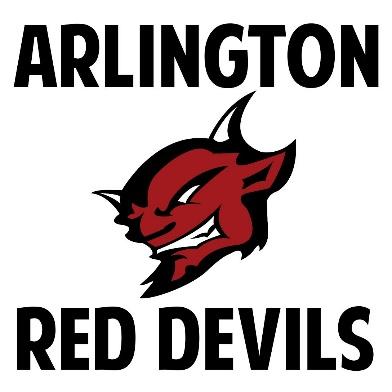 Personal Data:  Please use black ink or typeStudent Name:    ______________________________________Address:		______________________________________			______________________________________Phone:		______________________________________Please complete the following questions:Describe why you believe you should be selected for this scholarship.Do you feel that your grades are an accurate reflection of your ability?  Why or why not?List your extracurricular school activities, volunteer involvement, or organizations you may belong to (attach additional page or resume if necessary).Write a brief paragraph telling about your education/vocational goals.  Please include which college choices you are considering at this point.List your work experience for the past 3 years (attach additional page or resume if necessary).Estimate the total cost of expenses for you first year of college.  ______________________To the best of your ability, please indicate below the sources and amount of funds available to you for your first year of college.Parent contribution	    $____________			Student contribution $_____________Grants/Scholarships    $____________			Student loans	$_____________Other			    $____________Choose 2 teachers to fill out the evaluation forms.  Ask if they are willing to fill out the form and email it in NO LATER than May 11, 2020 to haughtl@arlingtonlocal.org. Names of the teachers who are filling out the evaluation form:_________________________________                      _________________________________Teacher evaluation for Spirit of the Red Devil ScholarshipThe recipients of these scholarships are students that best demonstrate the “Red Devil” spirit of hard work, dedication and leadership in both the school and the community.Student Name  _________________________Evaluator          _________________________		Position  ______________________Please feel free to write any descriptive information about this student including academic and personal characteristics.  If possible, give evidence about the candidate’s intellectual promise, motivation, integrity, initiative, leadership potential, and special talents that differentiate this student from his/her peers.Ratings:  Compared to other students whom you have taught or worked with in a responsive setting, check how you would rate this student.  If you have never had this student in a classroom setting, please mark N/A in the areas that you are unable to evaluate. Signature  _________________________                   Date  __________________Please DO NOT send this form back to the candidate.  Please email it to Eric Valasek @ valaseke@arlingtonlocal.org no later than MAY 10, 2021.  Thank you.EmployerDatesDescription of DutiesBelowAverageAverageVeryGoodExcellentTop 10% in my careerCreative, original thoughtMotivationIndependence, InitiativeIntellectual abilityAcademic achievementWritten expression of ideasEffective class discussionDisciplined work habitsGrowth potentialRelative maturityCooperation